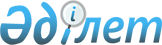 Об утверждении Положения о деятельности организаций здравоохранения, оказывающих медицинскую помощь по профессиональной патологии населению Республики Казахстан
					
			Утративший силу
			
			
		
					Приказ Министра здравоохранения Республики Казахстан от 25 мая 2012 года № 374. Зарегистрирован в Министерстве юстиции Республики Казахстан 25 июня 2012 года № 7748. Утратил силу приказом и.о. Министра здравоохранения Республики Казахстан от 30 сентября 2022 года № ҚР ДСМ-106.
      Сноска. Утратил силу приказом и.о. Министра здравоохранения РК от 30.09.2022 № ҚР ДСМ-106 (вводится в действие по истечении десяти календарных дней после дня его первого официального опубликования).
      В соответствии с подпунктом 1) пункта 3 статьи 32 Кодекса Республики Казахстан от 18 сентября 2009 года "О здоровье народа и системе здравоохранения" и в целях совершенствования мероприятий по предупреждению, диагностике и лечению профессиональных заболеваний, улучшения качества и доступности помощи по профессиональной патологии работающему населению Республики Казахстан ПРИКАЗЫВАЮ:
      1. Утвердить прилагаемое Положение о деятельности организаций здравоохранения, оказывающих медицинскую помощь по профессиональной патологии населению Республики Казахстан.
      2. Департаменту организации медицинской помощи Министерства здравоохранения Республики Казахстан (Тулегалиева А.Г.) обеспечить в установленном законодательством порядке государственную регистрацию настоящего приказа в Министерстве юстиции Республики Казахстан.
      3. Департаменту юридической службы и государственных закупок Министерства здравоохранения Республики Казахстан (Амиргалиев Е,Р.) обеспечить официальное опубликование настоящего приказа, после его государственной регистрации в Министерстве юстиции Республики Казахстан.
      4. Контроль за исполнением настоящего приказа возложить на Вице-министра здравоохранения Республики Казахстан Байжунусова Э.А.
      5. Настоящий приказ вводится в действие по истечении десяти календарных дней после дня его первого официального опубликования. Положение
о деятельности организаций здравоохранения, оказывающих
медицинскую помощь по профессиональной патологии населению Республики Казахстан
1. Общие положения
      1. Настоящее Положение о деятельности организаций здравоохранения, оказывающих медицинскую помощь по профессиональной патологии населению Республики Казахстан (далее - Положение) разработано в соответствии с Кодексом Республики Казахстан "О здоровье народа и системе здравоохранения", нормативными правовыми актами в сфере здравоохранения Республики Казахстан в целях организации помощи по профессиональной патологии населению Республики Казахстан для укрепления здоровья, снижения профессиональной заболеваемости, инвалидности от профессиональной патологии, снижения смертности, роста продолжительности жизни населения, увеличения периода трудоспособности.
      2. Настоящее Положение определяет статус и полномочия организаций здравоохранения, оказывающих медицинскую помощь по профессиональной патологии в зависимости от административно-территориальной принадлежности.
      3. Работу организаций здравоохранения, оказывающих медицинскую помощь по профессиональной патологии (далее - профпатологии) населению, координирует главный внештатный специалист по профессиональной патологии (республики, области, города).
      4. Профпатологическая помощь населению оказывается в организациях здравоохранения, оказывающих первичную медико-санитарную помощь (далее - ПМСП), консультативно-диагностическую помощь (далее - КДП), стационарную, стационарозамещающую помощь, независимо от форм собственности.
      5. ПМСП больным с профпатологией оказывается врачами по специальности "профессиональная патология (медицина труда)", "терапия", "общая врачебная практика (семейная медицина)", "невропатология (взрослая)", "оториноларингология (взрослая)", "дерматология (взрослая)" в:
      1) сельской поликлинике;
      2) районной поликлинике;
      3) городской поликлинике;
      4) врачебной амбулатории.
      6. КДП больным с профпатологией оказывается врачами по специальности "профессиональная патология (медицина труда)" "терапия", "невропатология (взрослая)", "пульмонология (взрослая)", "общая врачебная практика (семейная медицина)", "оториноларингология (взрослая)", "дерматология (взрослая)", травматология-ортопедия (взрослая) в:
      1) городской или районной поликлинике;
      2) консультативно-диагностическом центре.
      7. Стационарная помощь больным с профпатологией оказывается врачами по специальности "профессиональная патология (медицина труда)", "терапия", "невропатология (взрослая)", "пульмонология (взрослая)", "оториноларингология (взрослая)", "дерматология (взрослая)", травматология-ортопедия (взрослая), "гастроэнтерология (взрослая)", "аллергология-иммунология (взрослая)", "токсикология (взрослая)".
      8. Стационарозамещающая помощь больным с профпатологией оказывается врачами по специальности "профессиональная патология (медицина труда)", "терапия", "пульмонология (взрослая)", "общая врачебная практика (семейная медицина)", "невропатология (взрослая)".
      9. Учет и отчетность в организациях здравоохранения, оказывающих медицинскую помощь по профессиональной патологии, осуществляется в соответствии с учетными и отчетными формами, утвержденными приказом и.о. Министра здравоохранения Республики Казахстан от 12 сентября 2011 года № 616 "Об утверждении форм, предназначенных для сбора административных данных субъектов здравоохранения" (зарегистрированный в Реестре государственной регистрации нормативных правовых актов под № 7248).
      10. Организации здравоохранения, оказывающие медицинскую помощь по профессиональной патологии населению Республики Казахстан, в своей деятельности руководствуется Конституцией Республики Казахстан, Кодексом Республики Казахстан "О здоровье народа и системе здравоохранения", отраслевыми нормативными правовыми актами и настоящим Положением. 2. Основные задачи, функции организаций здравоохранения,
оказывающих медицинскую помощь по профессиональной патологии
      11. Задачами организаций здравоохранения, оказывающих медицинскую помощь по профессиональной патологии, являются:
      1) организация и проведение мероприятий, направленных на профилактику пациентов с профессиональной патологией; снижение профессиональной заболеваемости, инвалидности от профессиональной патологии;
      2) ранняя диагностика профессиональных заболеваний у работающего населения Республики Казахстан;
      3) лечение и динамическое наблюдение пациентов с профессиональными заболеваниями с соблюдением преемственности на всех этапах лечения;
      4) внедрение в практику новых организационных форм, современных средств и методов диагностики и лечение больных с профессиональными заболеваниями (далее - профзаболевания);
      5) оказание медицинским организациям методической и практической помощи по вопросам профессиональной патологии;
      6) участие в разработке проектов нормативных правовых актов, регламентирующих деятельность организаций здравоохранения, оказывающих медицинскую помощь по профессиональной патологии.
      12. Организация здравоохранения, оказывающая медицинскую помощь по профессиональной патологии, осуществляет следующие функции:
      1) проведение консультации, своевременных диагностических, лечебных мероприятий больным профзаболеваниями, лицам с подозрением на них в объеме КДП;
      2) диагностику и лечение профзаболеваний в объеме стационарной или стационарозамещающей помощи с соблюдением преемственности на всех этапах лечения;
      3) учет и диспансеризация с регулярным контролем:
      больных с профессиональной патологией не менее 2 раз в год, лиц с подозрением на профзаболевание (группа К) не менее 1 раз в год, стажированных рабочих не менее 1 раза в год;
      4) медицинская реабилитация лиц с профпатологией;
      5) ведение учетной и отчетной документации, участие в создании единого информационного пространства организаций здравоохранения, оказывающих медицинскую помощь по профессиональной патологии;
      6) оказание специализированной медицинской помощи по профпатологии;
      7) проведение ежегодного мониторинга состояния лечебной помощи больным с профессиональными заболеваниями в организациях здравоохранения, оказывающих медицинскую помощь по профессиональной патологии, на основании статистической обработки учетных документов, использование этих данных в совершенствовании профпатологической помощи;
      8) работу с территориальными подразделениями государственного санитарно-эпидемиологического надзора, уполномоченного государственного органа по труду по ежегодному мониторингу количества промышленных предприятий в регионе, числа работающих во вредных условиях, профессиональной заболеваемости;
      9) организацию и проведение мероприятий, направленных на профилактику профзаболеваний, санитарно-гигиеническое обучение населения; консультирование по вопросам формирования здорового образа жизни;
      10) работу по организации периодических медицинских осмотров лиц, работающих во вредных, особо вредных и опасных условиях труда в обслуживаемом регионе, по предупреждению профзаболеваний;
      11) анализ причин, порождающие жалобы населения на организацию и качество медицинской помощи по профпатологии и принятие мер по устранению этих причин. 3. Структура организаций здравоохранения,
оказывающих помощь по профессиональной патологии
      13. Структура организаций здравоохранения, оказывающих медицинскую помощь по профессиональной патологии состоит из:
      1) клиник Национального центра гигиены труда и профессиональных заболеваний Министерства здравоохранения Республики Казахстан и его филиалов (Восточно-Казахстанский филиал, Западно-Казахстанский филиал, Южно-Казахстанский филиал);
      2) кабинета профессиональной патологии организации здравоохранения (консультативно-диагностического центра или ПМСП).
      14. Кабинет профпатологии организуется из расчета одна должность врача-профпатолога для оказания специализированной амбулаторно-поликлинической помощи на 10 тысяч работающих во вредных и опасных условиях труда и две должности медсестры на 10 тысяч работающих во вредных и опасных условиях труда.
      15. Амбулаторно-поликлиническая помощь больным с профзаболеваниями в сельской поликлинике и врачебной амбулатории оказывается в кабинетах терапевта и/или врача общей практики.
      16. Стационарная помощь больным с профзаболеваниями в организациях районного уровня оказывается терапевтическим отделением центральной районной больницы и межрайонной больницы; в организациях городского, областного, республиканского уровней и столицы – профпатологическим и/ или терапевтическим, и/или пульмонологическим, и/или неврологическим, оториноларингологическим и/или, дерматологическим и/или, аллергологическим и/или, травматологическим, и/или ортопедическим, гастроэнтерологическим и/или, токсикологическим отделениями.
      17. Стационарозамещающая помощь больным с профзаболеваниями осуществляется в соответствии с Правилами оказания стационарозамещающей помощи, утвержденными постановлением Правительства Республики Казахстан от 06 декабря 2011 года № 1472. 4. Национальный центр гигиены труда
и профессиональных заболеваний и его филиалы
      18. Национальный центр гигиены труда и профессиональных заболеваний (далее – Центр) – государственная организация здравоохранения, являющаяся организационно-методическим центром по вопросам оказания профпатологической помощи в системе здравоохранения и осуществляющая научно-исследовательскую деятельность в области гигиены труда, медицинской экологии и профессиональной патологии, специализированную медицинскую помощь в области профессиональной патологии и экспертизу при установлении диагноза профессионального заболевания и отравления (определение связи заболевания с профессией), подготовку и переподготовку специалистов в области профессиональной патологии.
      19. Филиалы являются структурными подразделениями Центра и их деятельность осуществляется от имени Центра.
      20. Основными задачами Центра и его филиалов являются:
      1) определение стратегии развития и тактики профпатологической помощи в Республике Казахстан;
      2) координация деятельности организаций здравоохранения, оказывающих профпатологическую помощь;
      3) проведение фундаментальных и прикладных исследований в области гигиены труда, экологии и профпатологии, изучение состояния здоровья работающего населения Республики Казахстан;
      4) определение профессиональной пригодности и тактики лечебно-профилактических мероприятий, медицинской реабилитации при профзаболеваниях;
      5) внесение предложений в совершенствование законодательства в области гигиены труда и профпатологии;
      6) анализ статистической информации, получаемой от организаций здравоохранения по профпатологии, анализ профессиональной заболеваемости и ее прогнозирование;
      7) подготовка и переподготовка кадров в области гигиены труда и профпатологии (медицины труда).
      21. Функции Центра и его филиалов:
      1) осуществление фундаментальных и прикладных научных исследований в области гигиены труда, медицинской экологии, профилактики профзаболеваний и охраны здоровья населения;
      2) санитарно-гигиеническая, эргономическая оценка новых технологических процессов, машин, механизмов и токсикологическая оценка новых химических веществ и соединений;
      3) разработка клинико-функциональных и патогенетических основ диагностики, профилактики, лечения и реабилитации профзаболеваний;
      4) оказание специализированной медицинской помощи больным с профзаболеваниями на республиканском уровне осуществляется в профпатологических и консультативно-диагностических отделениях Центра и его филиалов;
      5) экспертиза причинно-следственной связи заболевания с профессией, выработка рекомендации по медико-социальной реабилитации больных с профзаболеваниями;
      6) создание информационного банка данных больных с профзаболеваниями;
      7) организация методической и консультативной помощи по вопросам профпатологии (медицины труда) организациям здравоохранения, больным с профзаболеваниями и лицам, имеющим высокие факторы риска развития заболеваний профпатологии, и координация деятельности кабинетов профессиональной патологии организаций здравоохранения;
      8) организация и проведение экспертизы сложных и конфликтных случаев профессиональной пригодности, участие в экспертной работе по запросу судебных органов;
      9) подготовка кадров через резидентуру в области профпатологии, переподготовка врачей в области профпатологии;
      10) участие в разработке и совершенствовании нормативных правовых актов и научно-технических и регламентирующих документов в области гигиены труда, токсикологии и профпатологии (медицины труда), санитарно-эпидемиологического благополучия населения Республики Казахстан;
      11) участие в организации и проведении съездов, конгрессов, конференций, симпозиумов и совещаний по проблемам и вопросам профпатологии (медицины труда), гигиены труда и медицинской экологии;
      12) подготовка и издание научной и методической литературы (сборников научных трудов, научных журналов, монографий, методических и инструктивных документов, учебной и санитарно-просветительной литературы) по вопросам медицины труда, гигиены труда, токсикологии, профпатологии и медицинской экологии.
      22. Центр и его филиалы являются клиническими базами высших медицинских учебных заведений. 5. Кабинет профессиональной патологии
      23. Кабинет профессиональной патологии (областной, городской) выполняет следующие функции:
      1) организация диспансерного наблюдения больных профзаболеваниями, групп риска по профпатологии;
      2) осуществление мониторинга за медицинской реабилитацией больных профпатологией курируемого региона с привлечением территориальных организаций здравоохранения;
      3) предварительное обследование и отбор лиц с подозрением на профзаболевание для направления их в клинику профессиональных болезней;
      4) осуществление мониторинга качества проведения медицинских осмотров лиц, работающих во вредных, особо вредных и опасных условиях труда, медицинскими организациями прикрепленной территории;
      5) оказание специализированной медицинской помощи больным с профзаболеваниями в соответствии с видами и объемами, утвержденным приказом и.о. Министра здравоохранения Республики Казахстан от 26 ноября 2009 года № 796 "Об утверждении видов и объемов медицинской помощи" (зарегистрированный в Реестре государственной регистрации нормативных правовых актов за № 5955);
      6) прием ежегодных отчетов по заключительным актам проведенных периодических медицинских осмотров курируемого региона;
      7) осуществляет систематический анализ показателей работы кабинета профпатологии, представление информации о профессиональной заболеваемости по региону по отчетным формам ежеквартально и ежегодно областному внештатному профпатологу управления здравоохранения, Центру и его филиалам, и главному внештатному профпатологу Министерства здравоохранения Республики Казахстан.
      24. Кабинет профессиональной патологии соблюдает преемственность в ведении больных между всеми уровнями оказания медицинской помощи на уровне обслуживаемого региона и главными внештатными профпатологами местных органов государственного управления здравоохранения области, города республиканского значения, столицы по вопросам профпатологии.
      25. Кабинет профессиональной патологии возглавляется врачом по специальности профессиональная патология (далее - профпатолога), соответствующий требованиям, утвержденным приказом и.о. Министра здравохранения Республики Казахстан от 26 ноября 2009 года № 791 "Об утверждении квалификационных характеристик должностей работников здравоохранения" (зарегистрированный в Реестре государственной регистрации нормативных правовых актов под № 5945).
      26. Назначение и освобождение от должности врача по специальности профпатолог кабинета профессиональной патологии осуществляется в соответствии с трудовым законодательством Республики Казахстан.
      27. Врач по специальности профпатолог организации ПМСП осуществляет следующие функции:
      1) планирует с работодателем и проводит предварительные и периодические медицинские осмотры работающих во вредных и опасных условиях труда, разрабатывает комплексные мероприятия по итогам профилактических осмотров совместно со специалистом государственного санитарно-эпидемиологического надзора;
      2) проводит мониторинг результатов периодических медицинских осмотров работающих, составляет заключительный акт, направляет лиц с подозрением на профзаболевание в центр профессиональной патологии или клинику профессиональных болезней;
      3) проводит динамическое наблюдение за лицами с профессиональными заболеваниями, состоящихся на диспансерном учете и лицами группы риска по профпатологии;
      4) осуществляет контроль за рациональным трудоустройством работающих в соответствии с рекомендациями центра профпатологии;
      5) участвует в расследовании случаев профессиональных отравлений и профзаболеваний на производстве.
					© 2012. РГП на ПХВ «Институт законодательства и правовой информации Республики Казахстан» Министерства юстиции Республики Казахстан
				
Министр
С. КаирбековаУтверждено приказом
Министра здравоохранения
Республики Казахстан
от 25 мая 2012 года № 374